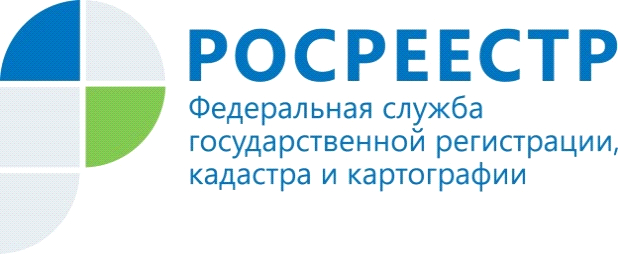 Пилотный проект «Регистрация договора ипотеки в электронном виде» Управлением Росреестра по Красноярскому краю и ПАО «Сбербанк» на территории Красноярского края запускается пилотный проект, который позволит регистрировать договоры ипотеки в электронном виде. При этом, сроки осуществления регистрации будут сокращены.Руководитель Управления Росреестра по Красноярскому краю: Татьяна Голдобина: 	«Совместный проект Управления и  Сбербанка предполагает, что граждане и бизнес при получении ипотечного кредита могут не посещать офисы  приема для регистрации договоров ипотеки. Проект позволит регистрировать договоры ипотеки исключительно в электронном виде».Пресс-службаУправления Росреестра по Красноярскому краю: тел.: (391)2-226-756е-mail: pressa@r24.rosreestr.ruсайт: https://www.rosreestr.gov.ru «ВКонтакте» http://vk.com/to24.rosreestr«Instagram»: rosreestr_krsk24 